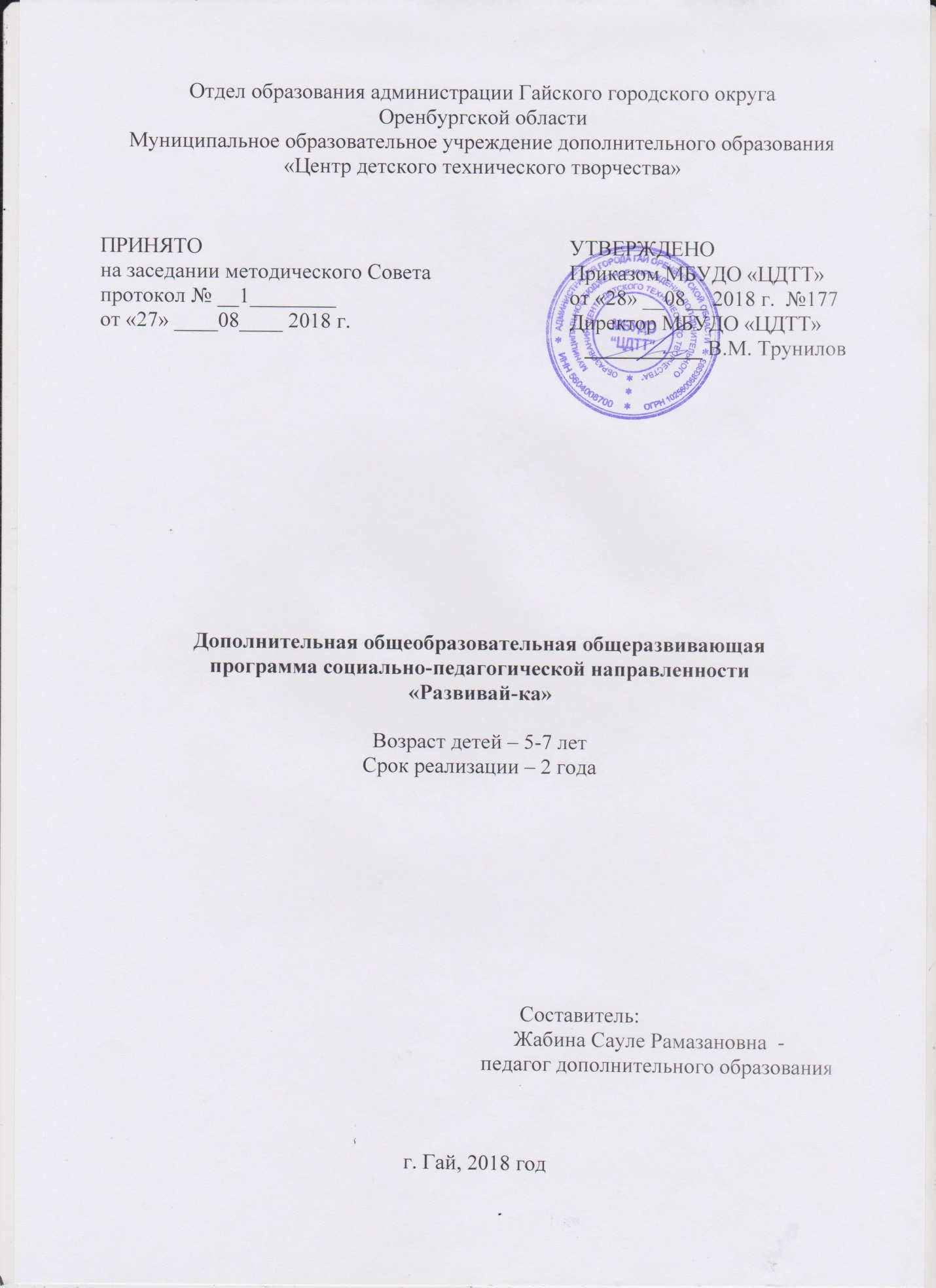 Дополнительная общеобразовательная общеразвивающая программа «Развивай-ка»1 Пояснительная запискаНаправленность (профиль) программыДополнительная общеобразовательная общеразвивающая программа «Развивай-ка» имеет социально – педагогическую направленность.Актуальность программы Актуальность данной программы заключается в том, что реализация программы позволяет осуществлять безболезненный переход от детского сада к  школьному обучению, снизить риск тревожности и возникновения трудностей в обучении. Старший дошкольный возраст – это сенситивный период в развитии познавательной сферы детей. Поэтому так важно в этом возрасте проводить с детьми специально организованные занятия, которые позволят развить и откорректировать их познавательную сферу.Образовательная программа «Развивай-ка» основана на системно-деятельностном подходе, а именно учебный процесс предполагает различные виды деятельности обучающихся: учебной, игровой, творческой. Происходит объединение мыслительной, эмоциональной, двигательной деятельности детей. Отличительные особенности данной программы от других подобных программ является создание для обучающихся наиболее приближенных условий к обучению в школе вне стен дошкольного учреждения. Новизна программы «Развивай-ка» заключается в том, что занятия проводятся преимущественно в игровой форме, позволяющей оптимально спланировать и донести до детей содержание учебного материала,  сформировать навыки  и умения, развить их индивидуальные способности. И сочетание двух модулей программы служит целостному развитию ребенка, способствует плавному переходу из одной возрастной категории в другую. Общеобразовательная общеразвивающая программа «Развивай-ка» является модифицированной программой и разработана на основе следующих программ: - «Программы для работы с детьми дошкольного возраста в учреждениях дополнительного образования» И.А. Лыкина; - «Гармония» авторы: Л. Г. Петрсон, В. А. Илюхина,О. И. Бадулина, Н. М. Пылаева; - «Вместе весело шагать …» Н. Б.Лебедева;  - «Я и другие» О.Ю. Конончук.Адресат программыПрограмма рассчитана на обучающихся в возрасте 5-7 лет.Дополнительная общеобразовательная общеразвивающая программа «Развивай-ка» составлена с учетом возрастных особенностей детей старшего дошкольного возраста. А именно, особенности старшего дошкольного возраста характеризуется тем, что возраст детей от 5 до 7 лет является периодом интенсивного формирования личности во всех сферах:повышения интеллекта,выработка нравственных черт,проявление характера, силы воли,умение управлять эмоциями,физической подготовленности.Именно в это время проявляются совершенно новые, индивидуальные качества, растут потребности детей в получении все новых знаний, навыков и умений. Сама природа, как будто подсказывает, что пора переходить к активному образовательному процессу, который бы со всех сторон охватывал совершенствование личности, вырабатывал различные индивидуальные черты характера у ребенка старшего дошкольного возраста.Данная программа не содержит модулей, содержащих только теоретическую или практическую части. Это связано с тем, что во-первых, дети не всегда осознают роль теоретических знаний, и абсолютно уверенны в том, что можно добиться положительного результата без этих знаний. Объем и срок освоения программыПрограмма рассчитана на 2 года и реализуется в объеме:1 год обучения – 36 часов;2 год обучения – 36 часов.Формы обученияРеализация дополнительной общеобразовательной общеразвивающей программы "Развивай-ка" предусматривает очную форму обучения. Полноценная деятельность на занятиях предусматривает разнообразные формы обучения: практическое занятие, соревнование.Обучение проводится на русском языке.Особенности организации образовательного процессаФормирование групп обучающихся по данной программе предусматривает набор детей одного возраста и постоянный состав.  Количество детей в группе: I год обучения - 12 человек; II год обучения - 10 человек;Режим занятий, периодичность и продолжительность занятий 2 Цель и задачи Программы Цель программы: обеспечение всестороннего развития детей, формирование  основ функциональной готовности к школьному обучению.  Задачи: в воспитании: - формировать социальный статус "Я - школьник" - внутреннюю позицию по отношению к школьному обучению;- формировать уважительное отношение к материальным и духовным ценностям;- формировать коммуникативные компетенции и культуру поведения.в развитии: - развивать способность к саморегуляции и волевому усилию;- развивать образное, вербально-логическогое мышление, творческое воображение, любознательность, слуховое внимание и фонематическое восприятие;- развивать  мелкую моторику рук.в обучении:- формировать приемы умственных действий (анализ, синтез, сравнение, обобщение, классификация, аналогия);- формировать расширение словарного запаса;- формировать навыки работы с различными раздаточными материалами.Цель 1 года обучения: Формирование у детей 5-6 лет начальных приемов логического мышления на основе занимательного материала.Задачи:1. Содействовать развитию любознательности, эмоционально-познавательного начала.2. Развивать наглядно-образное мышление, память, зрительное внимание, творческое мышление.3. Обучать умению различать существенные и несущественные признаки.Цель 2 года обучения: Развитие у детей 6-7 лет начальных приемов логического мышления на основе занимательного материала.Задачи:1. Развивать вариативное мышление и память, креативность, сообразительность.2. Формировать самостоятельную аналитико-синтетическую обобщающую деятельность.3.  Обучать согласовывать свои действия и соподчинять их.3 Содержание программыУчебный план1 год обучения2 год обучения4 Планируемые результатыЛичностные результаты1 - ый год обученияУмение:- умение положительно и уважительно относиться к себе и к окружающим; - знание и соблюдение моральных норм.2 - ый год обученияУмение:- умение положительно и уважительно относиться к себе и к окружающим;- стремиться к достижению поставленной цели;- знание и соблюдение моральных норм; - умение планировать порядок рабочих операций и постоянно контролировать свою работу.метапредметные результаты1 - ый год обученияУмение:- кратко излагать умозаключения;- оценивать свои действия;- делать осознанный выбор в ситуации преодоления препятствий.2 - ый год обученияУмение:- свободно фантазировать и направлять фантазии и творческие способности на решение различных задач;- аргументировать свой ответ;- согласовывать свои действия и соподчинять их.Предметные результаты1 - ый год обученияУмение:- сравнивать фигуры, соотносить их друг с другом;- находить ошибки или лишние предметы;- продолжать ряд по закономерности;- выделять в предметах свойства и признаки;- строить образ из предложенных предметов и вариантов;- искать недостающее в рядах фигур.2 - ый год обученияУмение:- выполнять простейшие виды анализа и синтеза;- устанавливать связи между родовыми и видовыми понятиями;- выполнять логические приемы в уме;- находить закономерности, лежащие в основе выбора фигур или предметов;- на основе зрительного анализа, сопоставление находить лишнее;- ориентироваться во времени и в пространственном расположении предметов.5 Формы аттестацииФормы отслеживания и фиксации образовательных результатовПланируемые результаты, в соответствии с целью программы, отслеживаются и фиксируются в следующих формах;материал тестирования (приложение 2);  журнал посещаемости.Формы предъявления и демонстрации образовательных результатовОбразовательные результаты, в соответствии с целью программы, демонстрируются в таких формах как:соревнование;выставка. 6 Список литературыВачков, И. В. Школьный психолог. - М.: Чистые пруды, 2002 - 2013г.Гаврина, С. Е. Кутявина, Н. Л. 30 занятий для успешной подготовки к школе. Часть 1,2 - К.: Дом печати - ВЯТКА, 2013 г.Калинина Р.Р. Тренинг развития личности дошкольника: занятия, игры, упражнения. - СПб.: «Речь», 2005.Колесникова, Е. В. Геометрические фигуры. -  М.: Сфера, 2010 г.Нижегородцева Н.В., Шадриков В.Д. Психолого-педагогическая готовность ребенка к школе: Пособие для практических психологов, педагогов и родителей. – М.: «Владос», 2001. Панфилова М.А. Игротерапия общения: Тесты и коррекционные игры.-М.: Детство-Пресс, 2000.Пылаева Н. М., Ахутина Т. В. « Школа внимания», «Питер»,. 2009 гСемаго Н.Я., Семаго М.М..Теория и практика оценки психического развития ребенка. Дошкольный и младший школьный возраст. – СПб.: «Речь», 2006.Ткаченко Т.А. Формирование навыков общения и этических представлений у детей: Методическое руководство для проведения бесед, игр, упражнений. – М.: «Книголюб», 2005.Интернет - ресурсы:http://rebzi.ru/  http://tvoyrebenok.ru/  http://umnyedetki.ru/  http://www.igraemsa.ru/  http://fizkult-ura.ru/   http://www.onln.pro/diagnostika-razvitiya-detej-5-6-let/Год обученияКоличество занятий в неделюПродолжительность одного занятияНедельная нагрузкаКоличество часов за годI год125 мин.1 ч.36II год125 мин.1 ч.36№ п/пНазвание модулей и темКоличество часовКоличество часовКоличество часовФорма занятийФорма аттестации/ контроля№ п/пНазвание модулей и темтеорияпрактикавсегоФорма занятийФорма аттестации/ контроляI модуль "Школа развития мышления"186121Вводное занятие. Знакомство с логическими приемами312практическое занятие, логические игрыпрактическое задание2Выполнение простейших видов анализа и синтеза.312практическое занятие, логические игрыпрактическое задание3Сравнение. Объединение предметов в группу по общему свойству.312практическое занятие,  логические игрыпрактическое задание4Сравнение, обобщение, сравнение групп предметов.312практическое занятие, логические игрыпрактическое задание5Обозначение равенства и неравенства. Выполнение действий по заданию.312практическое занятие, логические игрыпрактическое задание6Абстрагирование. Зрительное восприятие312практическое занятие, логические игрыпрактическое заданиеМодуль II.«Думаю логически»185,512,57Совокупности фигур. Общие признаки, свойства совокупности.312практическое занятие, логические игрыпрактическое задание8Сравнение фигур и совокупностей.20,51,5практическое занятие, логические игрыпрактическое задание9Составление совокупностей по заданному признаку.312практическое занятие, логические игрыпрактическое задание10Определение свойств и признаков совокупностей.20,51,5практическое занятие, логические игрыпрактическое задание11Выделение части совокупности.20,51,5практическое занятие, логические игрыпрактическое задание12Принципы построения закономерностей. Составление закономерностей.312практическое занятие, логические игрыпрактическое задание13Построение образа (ситуации) из предложенных предметов и вариантов. 312практическое занятие, логические игрыпрактическое задание№ п/пНазвание модулей и темКоличество часовКоличество часовКоличество часовФорма занятийФорма аттестации/ контроля№ п/пНазвание модулей и темтеорияпрактикавсегоФорма занятийФорма аттестации/ контроляI модуль "Школа развития мышления"186121Вводное занятие. Свойства предметов. 312практическое занятие, логические игрыпрактическое задание2Совокупности (группы) предметов или фигур, обладающих общим признаком.312практическое занятие, логические игрыпрактическое задание3Зависимость результата сравнения от величины мерки.312практическое занятие, логические игрыпрактическое задание4Тренировка зрительного и произвольного внимания, переключаемости.312практическое занятие, логические игрыпрактическое задание5Сравнение предметов, подведение под понятие.312практическое занятие, логические игрыпрактическое задание6Установление связи между родовыми и видовыми понятиями.312практическое занятие, логические игрыпрактическое заданиеМодуль II.«Думаю логически»185,512,57Совокупности фигур. Общие признаки, свойства совокупности.312практическое занятие, логические игрыпрактическое задание8Сравнение фигур и совокупностей.20,51,5практическое занятие, логические игрыпрактическое задание9Составление совокупностей по заданному признаку.312практическое занятие, логические игрыпрактическое задание10Определение свойств и признаков совокупностей.20,51,5практическое занятие, логические игрыпрактическое задание11Выделение части совокупности.20,51,5практическое занятие, логические игрыпрактическое задание12Принципы построения закономерностей. Составление закономерностей.312практическое занятие, логические игрыпрактическое задание13Построение образа (ситуации) из предложенных предметов и вариантов. 312практическое занятие, логические игрыпрактическое задание